Your AddressDate Receiver’s AddressDear ____ (Name of the Recipient),I had a great time catching up with you and family over dinner last weekend. Thank you for calling me over and thanks for the delicious meal too. You make great food and are a great company. I always love spending time with you and cousins. Your hospitality is worth appreciation. You always ensure that everything is perfect and up to mark. Thank you for taking out time for organizing everything at your place and inviting me. I also want to thank you for ensuring that the meal was as per my diet requirements. I appreciate your efforts. I had a great time. Thanks a ton. Hoping to see you again soon.Yours Lovingly,XYZ (Sender’s Name)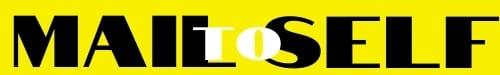 